Давайте познакомимся!Вот и состоялась долгожданная презентация отрядов профильного лагеря! Девиз нашего отряда «Лингва» «Smallsteps- bigresults! Thatisallaboutus!» Наши девчонки представили свой зажигательный танец под аплодисменты всего лагеря! 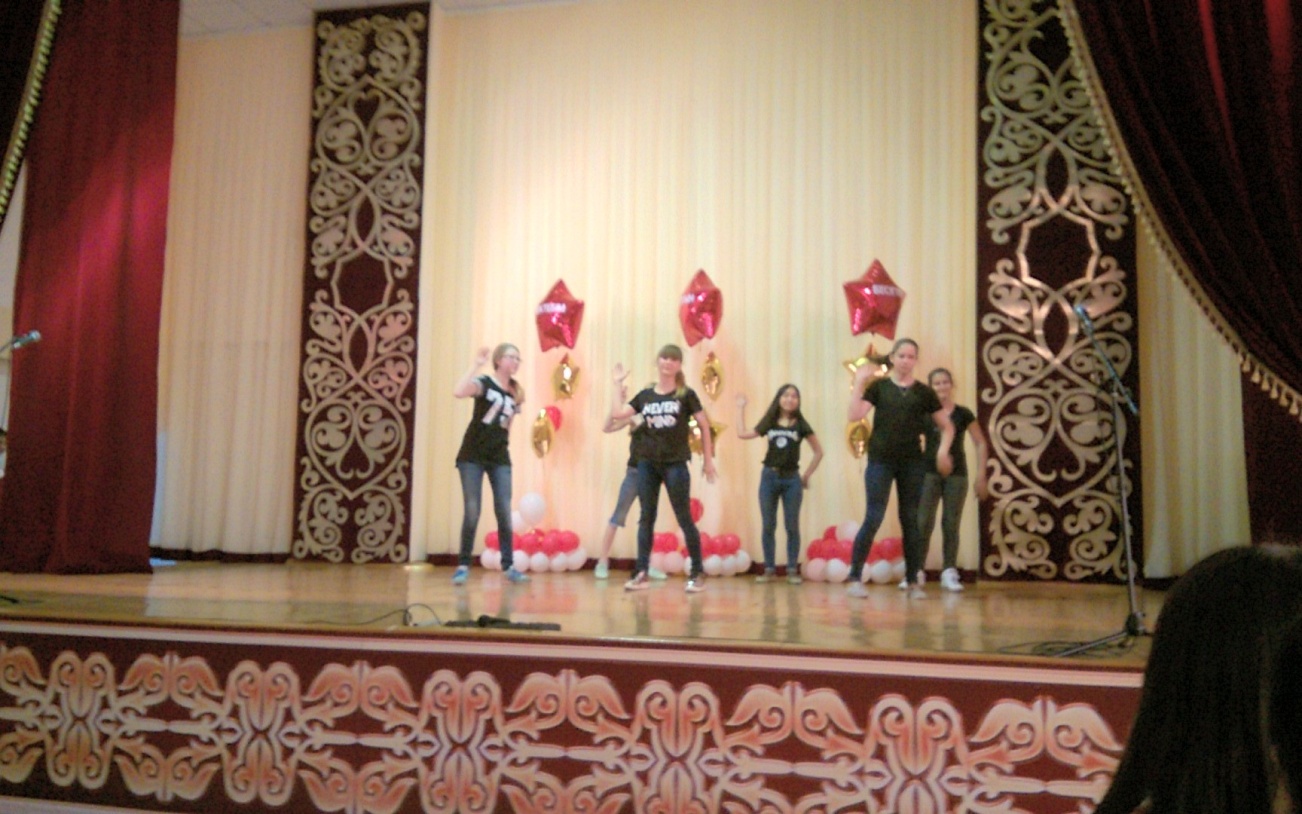 